ТЕХНИКА И ТЕХНОЛОГИЈАЗА 6. РАЗРЕД14. АПРИЛ 2020.Технички цртеж - ,,Авион”УпутствоИспод текста дат је цртеж авиона.Цртеж урадити према вашим мерама и котирати. Рок за израду техничког цртежа  - 7 дана.- цртеж сликати и послати на “GOOGLE CLASSROOM”/учионицу.Срећно! 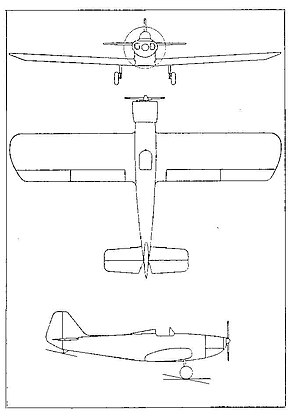 